关于公布艺术学院2022年优秀大学生夏令营活动暨推免生预选拔入选名单的通知各位同学：经过对各位申报材料的审核，现已初步确定我院2022年优秀大学生夏令营活动暨推免生预选拔入选名单（详见附表）。现就有关事项通知如下：一、面试确认1.请入选者及时登录报名系统（http://gsas.seu.edu.cn），在系统中回复“确认参加”或“确认不参加”，未在规定时间内回复“确认参加”的，将视为自动放弃（截止确认时间：2022年8月20日24:00前）。2.请确认参加面试的同学尽快加入QQ群：1170362356 （验证信息：申请专业+姓名+本科学校）。未在8月20日24:00前入群的，也视为自动放弃入营资格。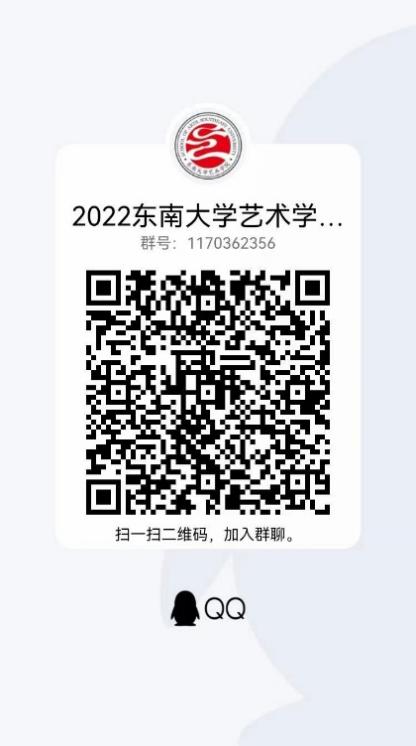 注：东南大学艺术学院2022年全国优秀大学生夏令营活动暨推免预选拔工作通知https://arts.seu.edu.cn/2022/0617/c17236a412089/page.htm（此链接为艺术学院6月17日发布的夏令营通知，请关注）活动安排：具体要求及后续安排请关注学院网站或QQ群内通知(使用腾讯会议软件，会议号、参会密码及具体分组信息也请等待后续通知)。说明：请按照操作规范要求提前准备：1.东南大学2022年硕士研究生网络远程复试温馨提示https://yzb.seu.edu.cn/2022/0324/c6676a402438/page.htm（注意：不要求双机位）。请各位入营的同学，提前测试个人电脑，是否能正常联网、视频、通话，请提前安排个人日程，保证面试当天能在封闭明亮安静独立的场所进行面试。2.东南大学研究生网络远程复试考场规则https://yzb.seu.edu.cn/2022/0324/c6676a402441/page.htm三、面试内容：将对考生的专业素质和能力、科研创新能力、既往学业情况、外语听说交流能力、综合能力和一贯表现，以及综合素质等进行全面考查。四、咨询联系方式联系人：苏老师025-52091107联系邮箱：seuart@qq.com五、其他未尽事宜参见学校通知。附：入选者名单日期时间活动内容形式2022年8月22日14:00-15:00线上报到腾讯会议2022年8月22日15:00-16:00入营仪式与优秀研究生交流会腾讯会议2022年8月23日9:00-12:00学科介绍及招生宣讲：1、艺术学理论2、设计学3、艺术设计4、美术腾讯会议2022年8月23日14:00-17:00学术报告腾讯会议2022年8月24日9:00-12:0014:00-17:00综合考核（面试）：考生自我介绍（3分钟内）、英文问答、综合考查腾讯会议(会议号、参会密码及具体分组信息请等待后续通知)2022年8月24日17:00-17:30结营仪式腾讯会议艺术学理论（130100）：艺术学理论（130100）：艺术学理论（130100）：艺术学理论（130100）：艺术学理论（130100）：艺术学理论（130100）：艺术学理论（130100）：序号报名号姓名序号报名号姓名120232200292石浩2120232219908麻锡玥220232201969刘春妙2220232220209罗杰尹320232202076张文馨2320232220697周莹420232202191于曦湲2420232220785郭进520232203229葛畅2520232221613韩雨杉620232203383邬欣池2620232222171方程720232204596王涵玉2720232222665秦淇姝820232205820吴中宁2820232223004张函艺920232206497丁舒羽2920232223707宋楠1020232208234袁湘涵3020232224092舒延1120232209210唐思卓3120232224176乐杰1220232216545吴启月3220232224924池翔1320232216656张伊雲3320232225155周兴悦1420232216690黎晓君3420232225340韦元正1520232216801孙安文3520232226612姚远1620232216876夏雨梦3620232227451徐馨蓉1720232217102雷珺3720232229440李为航1820232218732陈仁清3820232229484倪楚越1920232218808江奕萱3920232229493王雅璇2020232219770所揽月4020232229544林思琪设计学（130500）：设计学（130500）：设计学（130500）：设计学（130500）：设计学（130500）：设计学（130500）：设计学（130500）：序号报名号姓名序号报名号姓名120232206257张怡钰1120232227758彭伊雯220232211582李尚格1220232228055谢雨彤320232214858高静雯1320232228384周丽娟420232219981苏家玉1420232228524李雨恒520232221294刘冉1520232228786尹欣童620232222612张知祺1620232228815冯雨竹720232223195林佳宁1720232228904曾安娜820232223345吉祥如意1820232229283董晓奥920232225566李明臻1920232229388靳媛媛1020232225654姜昭君2020232229652刘雅楠美术（135107）：美术（135107）：美术（135107）：美术（135107）：美术（135107）：美术（135107）：美术（135107）：序号报名号姓名序号报名号姓名120232203361王译函620232217763罗奥阳220232205940李昕蒙720232219804许辰依320232208901魏丁洁820232224083龚大於420232212959林心雨920232224372孙思婷520232215677胡筱薇1020232228518靳姝涵艺术设计（135108）：艺术设计（135108）：艺术设计（135108）：艺术设计（135108）：艺术设计（135108）：艺术设计（135108）：艺术设计（135108）：序号报名号姓名序号报名号姓名120232203227张汐1620232223436周晓珊220232204758祝诗榕1720232224122唐传奇320232206187胡奕孜1820232224453金朵拉420232207166薛彦辉1920232224617王天星520232208103侯欣懿2020232224954何思哲620232211658刘楚煜2120232225044郭珊玮720232211685宋沁煜2220232225963黄小璇820232212299王雨萱2320232227053胡冰920232215049张帅杰2420232227577陈开心1020232216542宋梦娇2520232228107王卓一1120232216750叶诗婷2620232229065邢芮铭1220232217820蒋典亨2720232229216丁闻颖1320232218678杨晨阳2820232229481夏江南1420232220609蒋璐羽2920232229613刘维森1520232221188仲雯3020232229624张牧瑶